       OHIO RESIDENT EDUCATOR PROGRAM			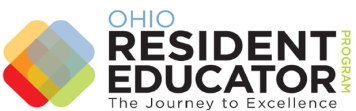 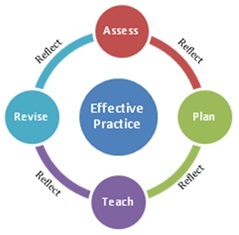 Purpose: Although Resident Educators will collect multiple sources of evidence of student learning throughout the year, this data inventory allows REs to identify a limited number of students and to monitor their learning in-depth. This process will help REs assess the effectiveness of their instructional practices. Monitoring a limited number of students can help the RE feel less overwhelmed by the range of learner needs within the classroom.Directions:Together, mentors and Resident Educators identify two students from two different instructional groups.Resident Educators complete the Monitoring Student Learning data inventory below.Once the Monitoring Student Learning data inventory is complete, mentors and Resident Educators can move into the planning phase of the Teaching-Learning Cycle.MONITORING STUDENT LEARNINGMONITORING STUDENT LEARNINGMONITORING STUDENT LEARNINGMONITORING STUDENT LEARNINGResident Educator:     Resident Educator:     Date Completed:      Date Completed:      Grade Level/Subject Area:      Grade Level/Subject Area:      Grade Level/Subject Area:      Grade Level/Subject Area:      Student Name (First Name Only)      Student Name (First Name Only)      Student Name (First Name Only)      Student Name (First Name Only)      Student Profile: Gender, Age     Student Profile: Gender, Age     Student Profile: Gender, AgeStudent Profile: Gender, AgeDescription of Learning Concerns:Description of Learning Concerns:Description of Learning Concerns:Description of Learning Concerns:Relevant DataData SourceRelevant DataData Source